The joy of bringing a new life into our world is hard to quantify. But as any parent can attest, with that joy, comes a lot of fear. Fear for the child’s health and safety. Fear for the parenting mistakes that are certain to happen. Fear for the trials and temptations that the child will go through. Fear for their education, their job prospects, and their life objectives. For many Christian parents one additional fear resides … will my child accept Jesus as we have accepted Jesus? One way to help this is by giving our children back to God. 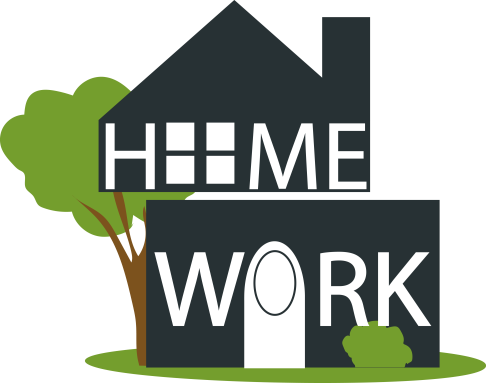 Sermon NotesMaking Home WorkGiving Our Children Back to God1 Samuel 1 (Psalm 127:3-5)(Page 185 in the Pew Bible)The ____________ yet most ___________ action of a parent is giving their child back to GodGiving a child back to God is a ____________ of our love for God. Giving a child back to God is a ____________ of ownershipGiving a child back to God is a ____________ to raise them in God’s waysGiving a child back to God is ____________ God’s plan and promises for their life